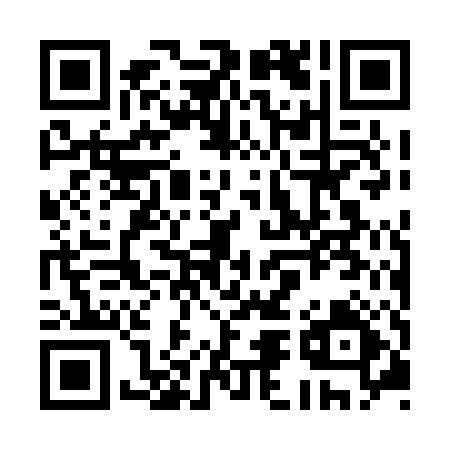 Prayer times for Trois-Ruisseaux, Quebec, CanadaWed 1 May 2024 - Fri 31 May 2024High Latitude Method: Angle Based RulePrayer Calculation Method: Islamic Society of North AmericaAsar Calculation Method: HanafiPrayer times provided by https://www.salahtimes.comDateDayFajrSunriseDhuhrAsrMaghribIsha1Wed3:024:5212:135:197:369:262Thu2:594:5012:135:207:379:283Fri2:574:4812:135:217:399:314Sat2:544:4712:135:227:409:335Sun2:524:4512:135:237:429:366Mon2:494:4312:135:247:439:387Tue2:464:4212:135:257:459:418Wed2:444:4012:135:257:469:439Thu2:414:3912:135:267:489:4610Fri2:394:3712:135:277:499:4811Sat2:364:3612:135:287:519:5112Sun2:344:3412:135:297:529:5313Mon2:314:3312:135:307:539:5614Tue2:294:3112:135:317:559:5815Wed2:264:3012:135:317:5610:0116Thu2:244:2812:135:327:5810:0317Fri2:214:2712:135:337:5910:0618Sat2:204:2612:135:348:0010:0719Sun2:194:2512:135:358:0210:0720Mon2:184:2312:135:358:0310:0821Tue2:184:2212:135:368:0410:0922Wed2:174:2112:135:378:0610:0923Thu2:174:2012:135:388:0710:1024Fri2:164:1912:135:388:0810:1125Sat2:164:1812:135:398:0910:1126Sun2:154:1712:135:408:1010:1227Mon2:154:1612:145:418:1210:1328Tue2:154:1512:145:418:1310:1329Wed2:144:1412:145:428:1410:1430Thu2:144:1412:145:438:1510:1531Fri2:144:1312:145:438:1610:15